Государственное профессиональное образовательное учреждение Ярославской области Ярославский профессиональный колледж №21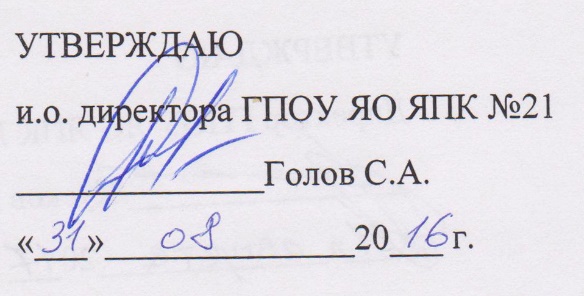 РАБОЧАЯ ПРОГРАММа ПРОФЕССИОНАЛЬНОГО МОДУЛЯ ПМ. 02 Наладка и регулировка сварочного и газоплазморезательного оборудованияЯрославль 2016 г.Рабочая программа профессионального модуля разработана на основе Федерального государственного образовательного стандарта (далее – ФГОС) по профессиям среднего профессионального образования (далее – СПО) 15.01.04 «Наладчик сварочного и газоплазморезательного оьборудования»Организация - разработчик: Государственное профессиональное образовательное учреждение Ярославской области Ярославский профессиональный колледж № 21Разработчики:Поникарова М.А. – зам. директора по УПР Жаворонков В. Н. - преподавательСОДЕРЖАНИЕ1. паспорт РАБОЧЕЙ ПРОГРАММЫ ПРОФЕССИОНАЛЬНОГО МОДУЛЯ ПМ.02Наладка и регулировка сварочного и газоплазморезательного оборудования  1.1. Область применения рабочей программыРабочая  программа профессионального модуля ПМ.02 (далее - примерная программа) – является частью примерной основной профессиональной образовательной программы в соответствии с ФГОС по профессии  НПО: 15.01.04 Наладчик сварочного и газоплазморезательного оборудования, утвержденным приказом Минобразования и науки РФ №588 от 12.11.09, в части освоения основного вида профессиональной деятельности (ВПД): Наладка и регулировка сварочного и газоплазморезательного оборудования и соответствующих профессиональных компетенций (ПК):ПК 2.1.Выполнять наладку автоматических и полуавтоматических  сварочных машин для дуговой и контактной сварки.ПК 2.2.Выполнять наладку резаков для кислородной и кислородно-флюсовой резки металлов .ПК 2.3.Выполнять наладку полуавтоматических газорезательных машин.ПК 2.4.Выполнять наладку захватов однотипных промышленных манипуляторов  роботов ( с программным управлением в соответствии с правилами проверки на работоспособность и точность позиционирования.ПК 2.5.Выполнять наладку специальных установок  для подводной кислородной резки металла.ПК 2.6.Выполнять наладку различных приспособлений для сварки и резки металлов.ПК 2.7.Выполнять подналадку высокочастотных установок и машин.ПК 2.8.Осуществлять регулировку систем пневмомеханического и гидромеханического приводов.Рабочая программа профессионального модуля может быть использована в дополнительном профессиональном образовании (повышение квалификации и переподготовка), профессиональной подготовке рабочих по профессиям: 19905 Электросварщик на автоматических и полуавтоматических машинах; Наладчик сварочного и газоплазморезательного  оборудования.1.2. Цели и задачи профессионального модуля – требования к результатам освоения профессионального модуляС целью овладения указанным видом профессиональной деятельности и соответствующими профессиональными компетенциями обучающийся в ходе освоения профессионального модуля должен:иметь практический опыт:- выполнения наладки автоматических и полуавтоматических  сварочных машин для дуговой и контактной сварки;- выполнения наладки резаков для кислородной и кислородно-флюсовой резки металлов;- выполнения наладки полуавтоматических газорезательных машин;- выполнения наладки захватов однотипных промышленных манипуляторов  роботов ( с программным управлением в соответствии с правилами проверки на работоспособность и точность позиционирования ;- выполнения наладки специальных установок  для подводной кислородной резки металла;- выполнения наладку различных приспособлений для сварки и резки металлов;- выполнения подналадки высокочастотных установок и машин;        - осуществлять регулировку систем пневмомеханического и                                                          гидромеханического  приводов.уметь:- читать функциональные и принципиальные схемы электрооборудования;- осуществлять подбор режимов и наладку сварочной установки в зависимости от типа сварного соединения и свойств свариваемых материалов;- выполнять  наладку автоматических и полуавтоматических сварочных машин и установок, устранять дефекты в их работе;- выполнять наладку различных приспособлений для сварки и резки металлов;- выполнять наладку резаков для кислородной и кислородно-флюсовой резки металлов;- выполнять наладку машин для контактной сварки;- выполнять подналадку высокочастотных установок и машин  ;- выполнять наладку автоматических и газорезательных машин, устранять дефекты в их работе;- выполнять наладку захватов однотипных промышленных манипуляторов  роботов ( с программным управлением в соответствии с правилами проверки на работоспособность и точность позиционирования;- производить наладку специальных установок  для подводной кислородной резки металла;- осуществлять регулировку сварочных механизмов и машин с учетом качества сварного соединения и предотвращения ухудшения свойств материалов, их преждевременного разрушения;- контролировать работу автоматических и механизированных сварочных установок по измерительным приборам с использованием контрольно0-измерительных приборов и автоматики ( КИП и А);- обнаруживать и устранять неисправности в основных узлах автоматов и полуавтоматов различного типа;- выполнять подготовку к работе сварочных машин, их настройку на заданный режим и управление ими.знать:- устройство и принцип работы обслуживаемых полуавтоматических электросварочных и газосварочных машин;- электрические и кинематические схемы управления сварочными установками;- правила и приемы подготовки к работе сварочных машин, их настройки на заданный режим и управления ими;- наиболее вероятные дефекты сварочного оборудования, способы их устранения;- правила наладки и регулирования установок;- основные свойства свариваемых материалов;- виды сварных соединений и швов;- режимы сварки, их подбор;- способы регулирования режимов;- характер и принцип действия измерительных приборов, цифровых табло, КИПиА;- основные слесарно-сборочные работы, выполняемые при устранении дефектов и наладке сварочного оборудования.1.3. Рекомендуемое количество часов на освоение рабочей программы профессионального модуля:всего – 1125 часов, в том числе:максимальной учебной нагрузки обучающегося – 549 часов, включая:обязательной аудиторной учебной нагрузки обучающегося - 367 часов;самостоятельной работы обучающегося – 182 часа;учебной и производственной практики-576 часовРЕЗультаты освоения ПРОФЕССИОНАЛЬНОГО МОДУЛЯ Результатом освоения профессионального модуля является овладение обучающимися видом профессиональной деятельности (ВПД) Наладка и регулировка сварочного и газоплазморезательного оборудования, в том числе профессиональными (ПК) и общими (ОК) компетенциями:3. СТРУКТУРА и ПРИМЕРНОЕ содержание профессионального модуля3.1. Тематический план профессионального модуля (вариант для НПО)Содержание обучения по профессиональному модулю (ПМ.02)4. условия реализации  ПРОФЕССИОНАЛЬНОГО МОДУЛЯ4.1. Требования к минимальному материально-техническому обеспечениюРеализация профессионального модуля предполагает наличие учебного кабинета теоретических основ сварки и резки металлов, сварочной мастерской.Оборудование учебного кабинета и рабочих мест кабинета «Теоретические основы сварки и резки металла”:-наглядные пособия (стенды, макеты изделий, модели сварочного оборудования и др.).-комплект деталей, инструментов, приспособлений;-комплект бланков технологической документации;-комплекты чертежей металлоконструкций-комплекты плакатов (комплект плакатов «Техника безопасности при сварочных работах», комплект  плакатов «Основы сварочного дела» , комплект  плакатов «Дуговая сварка покрытыми электродами», комплект плакатов «Организация рабочего места газосварщика»,комплект  плакатов «Сварные соединения и швы» и др.).Технические средства обучения: автоматизированное рабочее место преподавателя (компьютер, принтер, проектор, программное обеспечение общего и профессионального назначения, комплект УПД ).Оборудование мастерской и рабочих мест сварочной мастерской:- рабочие места по количеству обучающихся - сварочные посты: столы и электродержатели;- сварочное оборудование для сварки на постоянном и переменном токе;- сварочные материалы, приспособления, инструмент.ПолигоныОборудование:-оборудование для рубки , резки и гибки металла;-сварочные выпрямители и трансформаторы;-ручной электроинструмент;-набор измерительных инструментов;-приспособления для сборки м/конструкций;-обрезные и шлифовальные машины;-установка для плазменной сварки и резки;-установка для сварки аргоном;-сварочные полуавтоматы;-газосварочное оборудование.Реализация профессионального модуля предполагает обязательную учебную и производственную практику.4.2. Информационное обеспечение обученияПеречень рекомендуемых учебных изданий, Интернет-ресурсов, дополнительной литературыОсновные источники:Маслов В.И. Сварочные работы: учебник для начального профессионального образования. - М.: ОИЦ «Академия», 2008.Маслов Б.Г., Выборнов А.П. Производство сварных конструкций: учебник для студентов учреждений СПО.-М.: ОИЦ «Академия», 2007 .Юхтин Н.А. «Газосварщик»- учебное пособие для НПО.- М.:ОИЦ «Академия», 2009 .Чернышов Г.Г. «Справочник газосварщика и газорезчика».- М: ОИЦ «Академия», 2010 .Чернышов Г.Г. «Основы теории сварки и термической резки металлов».- М: ОИЦ « Академия», 2010 .В.Н.Галушкина Технология производства сварных конструкций.- учебник для НПО.- М.: ОИЦ «Академия», 2010.В.В. Овчинников. Охрана труда при производстве сварочных работ: учебное пособие.- М.: ОИЦ «Академия», 2008Дополнительные источники:Юхтин Н.А. Ручная дуговая сварка неплавящимся электродом в защитных газах - иллюстрированное пособие сварщика.- М.: издательство СОУЭЛО, 2008.Чернышов Г.Г., Полевой Г.В. Справочник электрогазосварщика и газорезчика: учебное пособие для начального профессионального образования.- М.:ОИЦ «Академия», 2010.Юхтин Н.А., Варновицкий И.Н. Выбор сварочного электрода - учебно-справочное пособие, 2-е изд.- М.: издательство СОУЭЛО, 2008.Юхтин Н.А. Механизированная  дуговая сварка плавящимся электродом в защитных газах- иллюстрированное пособие сварщика.- М.: издательство СОУЭЛО, 2008.ГОСТ 5264-80, ГОСТ 11534-75,ГОСТ 9466-75, ГОСТ 9467-75,ГОСТ 5190-78, ГОСТ 13861-89,ГОСТ 9356-75,ГОСТ 1077-79Е ,ГОСТ 15150-69, ГОСТ 95-77, ГОСТ 12-77, ГОСТ 13821-77.Электронные ресурсы (форма доступа):Информационный сайт «О сварке»: http://www.osvarke.com/mma.htmlСправочник по технике ручной дуговой сварки: http://build.novosibdom.ru/Информационный сайт «Вся сварка для Вас»: http://websvarka.ru/welding.htmlИнформационный сайт «Svarkainfo.ru»: http://www.svarkainfo.ru/rus/technology/dugsvar/4.3. Общие требования к организации образовательного процессаЗанятия проводятся в соответствии с ФГОС СПО по профессии 15.01.04 «Наладчик сварочного и газоплазморезательного оборудования».Освоению профессионального модуля «Сварка и резка деталей из различных сталей, цветных металлов и их сплавов, чугунов во всех пространственных положениях» предшествует изучение ПМ 01.Учебная практика чередуется с теорией.Производственная практика проводится концентрированно по окончании изучения всех разделов ПМ 02 и составляет 168 часов.4.4. Кадровое обеспечение образовательного процессаТребования к квалификации педагогических (инженерно-педагогических) кадров, обеспечивающих обучение по междисциплинарному курсу (курсам): наличие высшего профессионального образования, соответствующего профилю профессионального модуля «Сварка и резка деталей из различных сталей, цветных металлов и их сплавов, чугунов во всех пространственных положениях” и профессии СПО 15.01.04 «Наладчик сварочного и газоплазморезательного оборудования».Требования к квалификации педагогических кадров, осуществляющих руководство практикойИнженерно-педагогический состав: дипломированные специалисты – преподаватели междисциплинарных курсов.Мастера: наличие 5-6 квалификационного разряда с обязательной стажировкой в профильных организациях соответствующей профессиональной сферы не реже одного раза в 3 года.5. Контроль и оценка результатов освоения профессионального модуля (вида профессиональной деятельности)Формы и методы контроля и оценки результатов обучения должны позволять проверять у обучающихся не только сформированность профессиональных компетенций, но и развитие общих компетенций и обеспечивающих их умений.стр.1. ПАСПОРТ РАБОЧЕЙ ПРОГРАММЫ ПРОФЕССИОНАЛЬНОГО МОДУЛЯ2. результаты освоения ПРОФЕССИОНАЛЬНОГО МОДУЛЯ3. СТРУКТУРА и содержание профессионального модуля4 условия реализации ПРОФЕССИОНАЛЬНОГО МОДУЛЯ5. Контроль и оценка результатов освоения профессионального модуля (вида профессиональной деятельности) КодНаименование результата обученияПК 1Выполнять наладку автоматических и полуавтоматических  сварочных машин для дуговой и контактной сварки.ПК 2Выполнять наладку резаков для кислородной и кислородно-флюсовой резки металлов.ПК 3Выполнять наладку полуавтоматических газорезательных машин. ПК 4Выполнять наладку захватов однотипных промышленных манипуляторов  роботов ( с программным управлением в соответствии с правилами проверки на работоспособность и точность позиционирования..ПК 5Выполнять наладку специальных установок  для подводной кислородной резки металла.ПК 6Выполнять наладку различных приспособлений для сварки и резки металлов..ПК 7Выполнять подналадку высокочастотных установок и машинПК 8Осуществлять регулировку систем пневмомеханического и гидромеханического приводов.ОК1.Понимать сущность и социальную значимость своей будущей профессии, проявлять к ней устойчивый интерес.ОК2.Организовывать собственную деятельность, исходя из цели и способов ее достижения, определенных руководителем.ОК3.Анализировать рабочую ситуацию, осуществлять текущий и итоговый контроль, оценку и коррекцию собственной деятельности, нести ответственность за результаты своей работы.ОК4.Осуществлять поиск информации, необходимый для эффективного выполнения профессиональных задач.ОК5.Использовать информационно-коммуникационные технологии в профессиональной деятельности.ОК6.Работать в команде, эффективно общаться с коллегами, руководством, клиентами.ОК7.Исполнять воинскую обязанность, в том числе с применением полученных профессиональных знаний ( для юношей).Коды профессиональных компетенцийНаименования разделов профессионального модуляВсего часов(макс. учебная нагрузка и практики)Объем времени, отведенный на освоение междисциплинарного курса (курсов)Объем времени, отведенный на освоение междисциплинарного курса (курсов)Объем времени, отведенный на освоение междисциплинарного курса (курсов)Практика Практика Коды профессиональных компетенцийНаименования разделов профессионального модуляВсего часов(макс. учебная нагрузка и практики)Обязательная аудиторная учебная нагрузка обучающегосяОбязательная аудиторная учебная нагрузка обучающегосяСамостоятельная работа обучающегося, ЧасовУчебная,часовПроизводственная,часов(если предусмотрена рассредоточенная практика)Коды профессиональных компетенцийНаименования разделов профессионального модуляВсего часов(макс. учебная нагрузка и практики)Всего,Часовв т.ч. лабораторные работы и практические занятия,часовСамостоятельная работа обучающегося, ЧасовУчебная,часовПроизводственная,часов(если предусмотрена рассредоточенная практика)12345678ПК2, ПК 3, ПК5, ПК6Раздел1: Оборудование и аппаратура для автоматической и полуавтоматической сварки металлов6121202054ПК 1, ПК5, ПК6Раздел 2 Обслуживание и наладка полуавтоматических сварочных машин и установок8841182960ПК3, ПК 5, ПК6Раздел 3: Обслуживание и наладка газоплазморезательного оборудования166555655120ПК2, ПК3, ПК5, ПК6Раздел4: Подналадка высокочастотных установок и машин30101010120ПК 1, ПК2, ПК3, ПК5, ПК6Раздел 5: Оборудование, техника и технология электросварки ( вариативная часть)20468686854Производственная практика, часов (если предусмотрена итоговая (концентрированная  практика)108168Всего:1125195172182408168№п/пНазвание темыМДК.02.01. Оборудование и аппаратура для автоматической и полуавтоматической сварки металловЧасыЧасыЧасы№п/пНазвание темыМДК.02.01. Оборудование и аппаратура для автоматической и полуавтоматической сварки металловТеорет.занятияЛабораторных и практических занятийСамост. учебная нагрузкаУровень освоения1.Общие сведения об оборудовании для механизированных способов сварки.Сварочные полуавтоматы. Назначение, классификация, требования стандартов.22Самостоятельная работа.Подготовка сообщения по теме:Роль сварочных полуавтоматов в современном сварочном производстве.Составление конспекта:«Расширение зоны обслуживания шлангового полуавтомата».422.Составные части полуавтоматов.141462.1Источники питания для механизированной сварки плавящимся электродом. Требования к источникам, технические характеристики.22Практическая работа №1«Устройство и принцип работы выпрямителей марки ВДУ-505-2».222.2Механизмы подачи электродной проволоки. Схемы и модификации подающих механизмов.22Практическая работа №2«Устройство и принцип работы редукторных механизмов подачи различных конструкций».222.3Газовые баллоны. Устройство баллона и вентиля. Правила обращения с баллонами.222.4Подогреватели и осушители газа. Устройство и принцип работы, назначение.22Практическая работа №3«Конструкция и принцип работы подогревателя газа марки ПУЗ-70-30».222.5Редуктор-регулятор расхода газа. Назначение, принцип работы. Смеситель газа. Принцип работы. Отсекатель газа.22Практическая работа №4«Конструкция и принцип работы редуктора для углекислого газа У-30»222.6Сварочная горелка и гибкий шланг. Устройство, назначение, классификация.22Практическая работа №5«Устройство сварочных горелок различных модификаций».22Практическая работа №6«Устройство гибких шлангов различных модификаций».222.7Система управления шланговым полуавтоматом. Циклограммы механизированной сварки при выполнении различных швов.22Лабораторная работа №1«Устройство и принципиальная схема блока управления БУСП-2К».22Самостоятельная работа.Подготовка презентации по теме:«Полуавтоматические установки выпускаемые отечественным и зарубежным производителем».«Современное оборудование и перспективы развития оборудования для полуавтоматической сварки».623.Сварочные автоматы. Назначение, классификация, требование стандартов.Конструктивные особенности основных узлов сварочных автоматов.82623.1Структурная схема современного сварочного автомата. Подающий механизм. Устройство, назначение. Токопроводящие устройства. Устройство и назначение.22Самостоятельная работа.Подготовка презентации по теме:«Сварочные автоматы выпускаемые отечественным и зарубежным производителем».423.2Суппорты, самоходные тележки, газовая и флюсовая аппаратура. Устройство, назначение.Способы регулирования режимов дуги. Саморегулирование дуги. Автоматическое регулирование дуги.22Практическая работа №7«Устройство и принцип работы трактора ТС-17 сварочного автомата АДФ-1002-УЗ».42Контрольная работа по МДК 02.01.12Итого:212020Учебная практика: Оборудование и аппаратура для автоматической и полуавтоматической сварки металлов54545454№п/пМДК.02.02 Обслуживание и наладка полуавтоматических сварочных машин и установок.№п/пМДК.02.02 Обслуживание и наладка полуавтоматических сварочных машин и установок.№п/пМДК.02.02 Обслуживание и наладка полуавтоматических сварочных машин и установок.Теорет.занятияЛабораторных и практических занятийСамост. учебная нагрузкаУровень освоения1.Безопасная эксплуатация оборудования для механизированных способов сварки.61021.1.Требования безопасности и эргономики и конструкции сварочного оборудования.221.2.Меры электробезопасности при эксплуатации оборудования.221.3.Общие требования безопасности труда при эксплуатации сварочного оборудования22Самостоятельная работа.Изучение ГОСТов, правил технической эксплуатации электроустановок (ПТЭ) и правила техники безопасности при эксплуатации электроустановок (ПТБ), регламентирующих охрану труда при работе с источниками питания и оборудованием электросварки плавлением.1022.Источники питания для механизированной сварки.146102.1.Селеновый выпрямительный элемент, кремниевый неуправляемый вентиль – тиристор. Устройство, принцип работы.222.2.Принцип работы полупроводникового диода (вентиля). Однофазная и трехфазная мостовые схемы.222.3.Сварочные выпрямители. Устройство, принцип работы, достоинства и недостатки выпрямителей для механизированной сварки.222.4.Подключение, наладка и техническое обслуживание сварочных выпрямителей.22Практическая работа №1.«Наладка и техническое обслуживание выпрямителя для механизированной сварки ВС-300Б»622.5.Инверторные источники питания. Принцип работы, преимущества перед выпрямителями.222.6.Подключение, наладка и техническое обслуживание инверторных источников питания.22Практическая работа №2.«Наладка и техническое обслуживание инверторного источника ДС.250.33»622.7.Типичные неисправности и ремонт сварочных выпрямителей.22Лабораторная работа №1.«Выбор источника питания для механизированных способов сварки»82Самостоятельная работа.Подготовка сообщения по теме:«Особенности конструкции и принципа источников питания для механизированной сварки»Подготовка презентаций по теме:«Современные инверторные источники питания отечественного и зарубежного производства».102Контрольная работа по теме (1-2).12Итого:212020Учебная практика: Обслуживание и наладка полуавтоматических сварочных машин и установок.60606060№ п/пМДК.02.03.    Обслуживание и наладка газоплазморезательного оборудованияТеоретич. занятияЛабораторных и практических занятийСамост.уч. нагрузкаУровень освоения1.Пост для газопламенной обработки материалов. Передвижной и стационарный пост. Их назначение и комплектация22Практическая работа № 1.«Комплектация и правила эксплуатации передвижного поста для ручной газовой резки. Обслуживание поста.222.Резаки для ручной газовой резки. Устройство, обслуживание и наладка1412162.1.Виды резаков. Классификация. 22  2.2Маркировка резаков по виду газа22.3.Универсальные резаки. Схема универсального инжекторного резака. 222.4Обслуживание и наладка универсальных резаков2Практическая  работа № 2.«Наладка мундштуков различных конструкций универсального резака для получения пламени правильной формы»22Практическая работа № 3.«Обслуживание, наладка и ремонт вентилей резаков маховичковых и клапанных»22Практическая работа № 4.«Наладка универсального резака Р2А-01 на резку металла данной толщины (выбор мундштуков,  давления газов)»222.5.Резаки для работы в тяжелых условиях с внутрисопловым смешением горючего газа и подогревающего кислорода. Особенности конструкции и принципа работы22Самостоятельная работа.Подготовка презентации по теме:«Универсальные резаки выпускаемые отечественным и зарубежным производителем».52Практическая работа № 5.«Наладка резака с внутрисопловым смешением газов РСТ-317 на резку металла данной толщины»222.6.Вставные сменные резаки и специализированные резаки. Особенности конструкции и принципа работы22Самостоятельная работа.Подготовка сообщения по теме:«Специализированные резаки, области применения, особенности в конструкции»52Практическая  работа № 6.«Наладка комплекта для сварки и резки КГС-1 с горелкой Г2-05 и резаки РВ1А-02 на сварку и резку металла данной толщины»»222.7.Основные неисправности инжекторных резаков и способы их устранения22Самостоятельная работа.Составление таблицы:«Основные неисправности инжекторных резаков и способы их устранения»522.8.Основные правила обращения с резаками (при подготовке к работе, выполнении работ, прекращении работы). Выполнение малого ремонта резаков резчиками любой квалификации222.9.Керосино-кислородные резаки. Особенности конструкции и принципа работы. Правила работы с керосинорезом22Практическая  работа № 7.«Наладка  комплекта оборудования на жидком горючем КЖГ-2 для резки стали данной толщины»223.Оборудование для термической резки металлов. Обслуживание и наладка. Правила обращения101616 3.1.Ацетиленовые генераторы. Классификация, назначение. 223.2Ацетиленовые генераторы  принцип работы223.3Ацетиленовые генераторы особенности конструкции22Самостоятельная работа.Подготовка сообщения по теме:«Основные характеристики передвижных генераторов, выпускаемых отечественной промышленностью»42Практическая  работа № 8.«Подготовка генератора АСП-10 к работе, обслуживание генератора во время работы, перезарядка генератора»223.4.Предохранительные устройства и обратные клапаны. Обслуживание, наладка и правила эксплуатации22 Лабораторная  работа № 1.«Варианты применения приспособлений клапанов обратных и клапанов обратных огнепреградительных для горючих газов»22 Лабораторная  работа № 2.«Варианты применения присоединений клапанов обратных и клапанов обратных огнепреградительных для  кислорода и нейтральных газов»223.5.Баллоны для хранения и перевозки газов. Правила обслуживания, эксплуатации и транспортировки баллонов для сжатых и сжиженных газов22Самостоятельная работа.Подготовка презентации по теме:«Технические характеристики баллонов используемых для ГОМ»Подготовка сообщения по теме:«Причины загорания и взрывов стальных баллонов»62 Лабораторная  работа № 3.«Изучение технических характеристик баллонов используемых при газоплазменной обработке металлов»22 Практическая  работа № 9.«Особенности строения, обслуживание и мелкий ремонт баллонных вентилей (кислородного, ацетиленового и пропанобутанового баллона)»223.6.Газовые редукторы. Обслуживание, наладка и правила эксплуатации. Основные неисправности, причины и способы устранения22Практическая работа № 10.«Устранение неисправности «самотек» в кислородном редукторе БКО-25-2»223.7.Рукава (шланги) для горючих газов и жидкостей. Классификация. Правила обслуживания, эксплуатации и ремонта рукавов22Самостоятельная работа.Подготовка сообщений по теме: «Технические характеристики газовых редукторов»«Основные размеры и минимальный радиус изгиба рукавов»62Практическая работа № 11.«Ремонт кислородного рукава при помощи ниппелей, стандартных хомутов или хомутов из медной или отожженной стальной проволоки» »22Практическая работа № 12.«Проверка на герметичность оборудования для газоплазменной обработки металлов (баллонов, редукторов, шлангов). Применяемые способы»224.Оборудование для кислородно-флюсовой резки. Обслуживание и наладка8464.1.Установка для кислородно-флюсовой резки КФР. Схема установки, ее составные части и их назначение224.2.Флюсопитатель установки КФР. Обслуживание, подключение флюсопитателя к частям установки224.3.Резак КФР-352 для выполнения кислородно-флюсовой резки. Схема резака, обслуживание, наладка на резку различных материалов22Практическая работа № 13.«Подготовка флюсопитателя установки КФР к работе (присоединение к частям установки, заполнение порошком)»22Практическая работа № 14.«Подготовка резака КФР-352 к работе, обслуживание и наладка резака на резку различных материалов»224.4.Подготовка установки КФР к процессу резки. Монтаж газоподающих линий перед началом работы, настройка кислорода и горючего газа, регулировка флюсопитателя на подачу требуемого количества газа. Порядок выполнения22Самостоятельная работа.Подготовка сообщения по теме:«Назначение кислородно-флюсовой резки, особенности процесса».Составление таблиц в конспект:«Составы флюсов используемых при КФР»«Техническая характеристика резака КФР-352»«Техническая характеристика флюсопитателя установки КФР»625.Современные машины для термической резки. Обслуживание и наладка машин1214105.1.Технические требования к современной машине. Управление, техническая оснастка, газокислородная оснастка, маркировка225.2.Переносные машины для кислородной резки. Классификация, устройство, особенности работы22Самостоятельная работа.Подготовка презентации по теме:«Современные переносные газорезательные машины,  выпускаемые отечественным и зарубежным производителем»72Лабораторная работа № 4.«Изучение технических данных некоторых переносных машин выпускаемых отечественной промышленностью «Спутник», «Орбита», «Гугарк», «Радуга»225.3.Технические данные и элементы машины ИМП. Сборка машины. Параметры машины. Наладка на данный процесс резки225.4.Эксплуатация машины, ее обслуживание, правила техники безопасности при работе на машине ИМП22Практическая работа № 15.«Наладка машины ИМП на отрезание полос с помощью направляющей планки (рельса). Отрезание полосы повышенной прямолинейности»22Практическая работа № 16.«Наладка машины ИМП на резку окружностей. Порядок выполнения процесса»  22Практическая работа № 17.«Наладка машины ИМП на подготовку кромок (Кромка с нижней и наружной стороны листа, рез с наклонной кромкой 00 – 350, 100 – 450, до 600» 42Практическая работа № 18.«Наладка машины ИМП на отрезание полосы двумя резаками. Наладка на резку с ручным перемещением машины» 625.5.Стационарные машины для кислородной резки. Классификация, схемы, принцип работы, области назначения22Самостоятельная работа.Подготовка презентации по теме:«Современные стационарные газорезательные машины выпускаемые отечественным и зарубежным производителем»Подготовка сообщения по теме:«Роль газорезательных машин в современном производстве»Составление конспекта по теме:«Технические характеристики переносных и стационарных машин выпускаемых отечественным производителем»1125.6.Обслуживание и наладка стационарных машин (портальных, портально-консольных, шарнирных). Выбор машины для данного процесса резки22Практическая работа № 19.«Наладка газорезательной машины  «Комета – М» на процесс резки. (Экскурсия на ОАО ЯСЗ)» 62Практическая работа № 20.«Наладка газорезательной машины  «Кристалл МППлК» на данный процесс резки. (Экскурсия на ОАО ЯСЗ)» 2 Контрольная работа по  МДК.02.03.12555655Учебная практика: Обслуживание и наладка газоплазморезательного оборудования120120120120№ п/пМДК.02.04.    Подналадка высокочастотных установок и машинТеоретич. занятияЛабораторных и практических занятийСамост.уч. нагрузкаУровень освоения1.Источники питания с частотным преобразователем4281.1.Сварочные инверторы. Классификация. Назначение, преимущества перед другими источниками питания дуги221.2.Принцип работы инверторного сварочного аппарата (выпрямителя с инвертором)22Лабораторная работа № 1. «Изучение принципиальной схемы и карты напряжений выпрямителя и транзисторным инвертором »222.Элементная база выпрямителей с инвертором5422.1.Силовые переключающие полупроводниковые приборы выпрямителей с инвертором22Лабораторная работа № 2.«Изучение схем современных переключающих приборов (МОП-транзистор, биполярный транзистор, чопер, разъемный силовой модуль)»222.2.Высокочастотные преобразователи, нашедшие применение в сварочных выпрямителях22Лабораторная работа № 3.«Изучение схем однотактного и двухтактного преобразователей»223.Выбор сварочного инвертора для данного вида сварки (покрытыми электродами (ММА), полуавтоматической (MIG/MAG)  и аргонодуговой  (TIG)1 410 2Лабораторная работа № 6.«Выбор по параметрам сварочного инвертора для сварки в бытовых условиях»22Лабораторная работа № 7.«Выбор по параметрам сварочного инвертора для ремонта коммуникаций и монтажных работ в условиях ЖКХ»22Самостоятельная работа.Составление таблиц с техническими характеристиками на инверторные аппараты марки «Форсаж», «ФЕБ», ДС, ВДУЧ и др.Подготовка презентации по теме: «Современные инверторные аппараты выпускаемые отечественным и зарубежным производителем»102Итоговая контрольная работа по МДК.02.04.12101010Учебная практика: Подналадка высокочастотных установок и машин120120120120№ п/пНазвание темыЧасы МДК.02.05.      Оборудование, техника и технология электросваркиТеорет.занятияЛАБОРАТОРНЫХ И ПРАКТИЧЕСКИХ ЗАНЯТИЙСамост.учебная нагрузкаУровень освоения1.Сущность процесса ручной аргонодуговой сварки12182321.1.Термины и определения.  221.2Преимущества и недостатки.221.3Электроды применяемые при РАДС22Практическое занятие № 1.«Правила заточки вольфрамового электрода на заточной машине WEG 4.0»62Практическое занятие № 2.«Расшифровка марок вольфрамовых электродов отечественного и зарубежного производства»621.4.Газы применяемые при РАДС, их смеси.221.5Организация сварочного поста для РАДС при сварке на постоянном21.6Организация сварочного поста для РАДС при сварке на  переменном токе2Практическое занятие № 3.«Устройство сварочных постов для работы на постоянном и переменном токе»62Самостоятельная работа.Подготовка сообщений по темам:Международные обозначения способов сварки.Роль РАДС в современном производстве.Предприятия г. Ярославля где используется РАДС.2322.Электрооборудование РАДС612232.1.Источники питания применяемые при РАДС , их особенности. 22Источники питания применяемые при РАДС Дополнительное оборудование2Источники питания применяемые при РАДС его назначение2Практическое занятие № 4.«Изучение особенностей и принцип работы источника питания ДС-200АУЗ»62Практическое занятие № 5.«Изучение особенностей и принцип работы источника питания УДГУ-251»62Самостоятельная работа.Подготовка презентации по теме:«Технические характеристики специализированных источников питания для РАДС отечественного и зарубежного производства2323.Горелки и газовой оборудование82223.1.технические характеристики горелок для РАДС223.2Горелки для РАДС  Устройство223.3Горелки для РАДС   конструктивные особенности223.4.Баллоны, регуляторы (редукторы), расходомеры, рукава (шланги). Принципы работы, технические характеристики22Самостоятельная работа.Подготовка сообщений по темам:Технические характеристики горелок для РАДС выпускаемые отечественной и зарубежной промышленностью.Газовое оборудование для РАДС отечественного и зарубежного производства2224.Техника и технология РАДС10624.1.Газовая защита. 224.2Режимы сварки224.3Способы зажигания дуги224.4Движения горелкой 224.5Движения сварочной проволокой22Практическое занятие № 7.«Наплавка валиков в нижнем положении на стальную пластину»625.Технология сварки сталей81225.1.Технология сварки углеродистых сталей.  225.2Технология сварки нержавеющ225.3Технология сварки  жаропрочных сталей225.4Трудности при сварке22Практическое занятие № 8.«Технология и техника сварки стали марки 45»62Практическое занятие № 9.«Технология и техника сварки высоколегированной стали марки 12Х18Н9Т»626.Технология сварки алюминия и его сплавов12626.1.Классификация алюминиевых сплавов 226.2Свариваемость сплавов226.3Техника сварки226.4применяемые материалы226.5Трудности возникающие при сварке226.6Выбор параметров режима22Практическое занятие № 10.«Технология сварки алюминиевого сплава АМг6»627.Технология сварки меди и ее сплавов6827.1.Классификация медных сплавов 227.2Свариваемость сплавов227.3применяемые материалы22Практическое занятие № 11.«Техника и технология сварки медного сплава Л98»828.Технология сварки титана и его сплавов428.1.Классификация титановых сплавов. Свариваемость сплавов, применяемые материалы. Трудности возникающие при сварке.  Выбор параметров режима. Техника сварки228.2.Защита сварных швов при сварке титана. Способы защиты. Особенности.22Контрольная работа22686868Учебная практика:Оборудование, техника и технология электросварки( вариативная часть)54545454Результаты (освоенные профессиональные компетенции)Основные показатели оценки результатаФормы и методы контроля и оценки Выполнять газовую сварку средней сложности и сложных узлов, деталей и трубопроводов из углеродистых и конструкционных сталей и простых деталей из цветных металлов и сплавовВыполнение газовой сварки в соответствии с требованиями ЕСКД, ЕСТД, ЕСТПП.Экспертная оценка Проверочные работыЛабораторные работы ЭкзаменВыполнять ручную дуговую и плазменную сварку средней сложности и сложных деталей аппаратов, узлов, конструкций и трубопроводов из конструкционных и углеродистых сталей, чугуна, цветных металлов и сплавов.Выполнение ручной дуговой и плазменной сварки в соответствии с требованиями ЕСКД, ЕСТД, ЕСТПП.Экспертная оценка Проверочные работыЛабораторные работы Практические работ ЭкзаменВыполнять кислородную, воздушно-плазменную резку металлов прямолинейной и сложной конфигурации.Выполнение резки металлов в соответствии с требованиями ЕСКД, ЕСТД, ЕСТПП, с соблюдением ТБЭкспертная оценка Проверочные работыТекущий контроль Контрольная работаТестовые заданияЧитать чертежи средней сложности и сложных сварных металлоконструкцийЧтение чертежей сварных соединенийРасшифровка условных обозначений сварных швов на чертежахПроверочные работыОбеспечивать безопасное выполнение сварочных работ на рабочем месте в соответствии с санитарно-техническими требованиями и требованиями охраны трудаСоблюдение правил ТБ и охраны трудаТекущий контроль Тестовые заданияРезультаты (освоенные общие компетенции)Основные показатели оценки результатаФормы и методы контроля и оценки Понимать сущность и социальную значимость своей будущей профессии, проявлять к ней устойчивый интересдемонстрация интереса к будущей профессииНаблюдениеОрганизовывать собственную деятельность, исходя из цели и способов ее достижения, определенных руководителем.- самостоятельный выбор способов и методов решения профессиональных задач;- эффективное и качественное выполнение профессиональных задачНаблюдение.Рейтинг.Анализировать рабочую ситуацию, осуществлять текущий и итоговый контроль, оценку и коррекцию собственной деятельности, нести ответственность за результат своей работы.- решение стандартных и нестандартных профессиональных задач; - самоанализ и коррекция результатов собственной работыНаблюдение.Рейтинг.Осуществлять поиск и использование информации, необходимой для эффективного выполнения профессиональных задач, профессионального и личностного развития- эффективный поиск информации с использованием различных источников, включая электронныеСамостоятельная работа с использованием электронных источников. Работать в коллективе и в команде, эффективно общаться с коллегами- взаимодействие с обучающимися, преподавателями, мастерами, администрацией в ходе обучения; - умение работать в группе;- участие в спортивных и культурно-массовых мероприятияхНаблюдение.Исполнять воинскую обязанность, в том числе с применением полученных профессиональных знаний ( для юношей).- ориентация на воинскую службу с учётом профессиональных знанийНаблюдение.